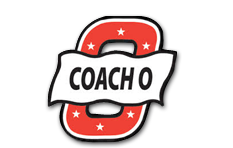 Coach O Event ManagementTryon International Indoor Facility Request FormName												Institution											Email								Cell					List dates in order of preference 1-2 days			Expected number of athletes1. 							 						2. 													3. 													Type of event:	 Youth		 High School		Collegiate		 Open			 Masters	Event Needs:	 Facility Only			Facility & Timer			Facility, Timer, Officials		Return completed form to coachotrack@gmail.com   You will be contacted within 7 business days once form has been received. 	**A contract will be sent once dates are confirmed**Questions can be directed to: Charles Oliver at (865) 207-4868 or at coachotrack@gmail.com